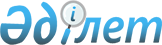 Об утверждении порядка проведения раздельных сходов местного сообщества и определения количества представителей жителей села, улицы, многоквартирного жилого дома для участия в сходе местного сообщества на территории населенных пунктов Жаксынского района
					
			Утративший силу
			
			
		
					Решение Жаксынского районного маслихата Акмолинской области от 25 декабря 2017 года № 6ВС-20-4. Зарегистрировано Департаментом юстиции Акмолинской области 17 января 2018 года № 6354. Утратило силу решением Жаксынского районного маслихата Акмолинской области от 5 мая 2022 года № 7ВС-27-3
      Сноска. Утратило силу решением Жаксынского районного маслихата Акмолинской области от 05.05.2022 № 7ВС-27-3 (вводится в действие по истечении десяти календарных дней после дня его первого официального опубликования).
      В соответствии с пунктом 6 статьи 39-3 Закона Республики Казахстан от 23 января 2001 года "О местном государственном управлении и самоуправлении в Республике Казахстан", постановлением Правительства Республики Казахстан от 18 октября 2013 года № 1106 "Об утверждении Типовых правил проведения раздельных сходов местного сообщества", Жаксынский районный маслихат РЕШИЛ:
      1. Утвердить прилагаемый порядок проведения раздельных сходов местного сообщества на территории населенных пунктов Жаксынского района.
      2. Утвердить прилагаемое определение количества представителей жителей села, улицы, многоквартирного жилого дома для участия в сходе местного сообщества на территории населенных пунктов Жаксынского района.
      3. Настоящее решение вступает в силу со дня государственной регистрации в Департаменте юстиции Акмолинской области и вводится в действие со дня официального опубликования.
      "СОГЛАСОВАНО"
      "25" 12 2017 года Порядок проведения раздельных сходов местного сообщества на территории населенных пунктов Жаксынского района Глава 1. Общие положения
      1. Настоящий порядок проведения раздельных сходов местного сообщества на территории населенных пунктов Жаксынского района разработан в соответствии с пунктом 6 статьи 39-3 Закона Республики Казахстан от 23 января 2001 года "О местном государственном управлении и самоуправлении в Республике Казахстан", постановлением Правительства Республики Казахстан от 18 октября 2013 года № 1106 "Об утверждении Типовых правил проведения раздельных сходов местного сообщества" и устанавливает порядок проведения отдельных сходов местного сообщества жителей села, улицы, многоквартирного жилого дома.
      2. Раздельный сход местного сообщества жителей села, улицы, многоквартирного жилого дома на территории населенных пунктов Жаксынского района (далее – раздельный сход) созывается и проводится с целью избрания представителей для участия в сходе местного сообщества. Глава 2. Порядок проведения раздельных сходов
      3. Раздельный сход созывается акимом села, сельского округа. Проведение раздельных сходов допускается при наличии положительного решения акима Жаксынского района на проведение схода местного сообщества.
      4. О времени, месте созыва раздельных сходов и обсуждаемых вопросах население местного сообщества оповещается не позднее чем за десять календарных дней до дня его проведения через районные средства массовой информации или иными способами.
      5. Проведение раздельного схода в пределах села, улицы, многоквартирного жилого дома организуется акимом села, сельского округа.
      6. Перед открытием раздельного схода проводится регистрация присутствующих жителей соответствующего села, улицы, многоквартирного жилого дома, имеющих право в нем участвовать.
      7. Раздельный сход открывается акимом села, сельского округа или уполномоченное им лицом.
      Председателем раздельного схода являются аким села, сельского округа или уполномоченное им лицо.
      Для оформления протокола раздельного схода открытым голосованием избирается секретарь.
      8. Кандидатуры представителей жителей села, улицы, многоквартирного жилого дома для участия в сходе местного сообщества выдвигаются участниками раздельного схода в соответствии с количественным составом, утвержденным Жаксынским районным маслихатом.
      Количество представителей жителей села, улицы, многоквартирного жилого дома для участия в сходе местного сообщества определяется на основе принципа равного представительства.
      9. Голосование проводится открытым способом персонально по каждой кандидатуре. Избранными считаются кандидаты, набравшие наибольшие голоса участников раздельного схода.
      10. На раздельном сходе ведется протокол, который подписывается председателем и секретарем и передается в аппарат акима села, сельского округа. Определение количества представителей жителей села, улицы, многоквартирного жилого дома для участия в сходе местного сообщества на территории населенных пунктов Жаксынского района
      Сноска. Определение - в редакции решения Жаксынского районного маслихата Акмолинской области от 12.03.2020 № 6ВС-52-5 (вводится в действие со дня официального опубликования).
					© 2012. РГП на ПХВ «Институт законодательства и правовой информации Республики Казахстан» Министерства юстиции Республики Казахстан
				
      Председательсессии Жаксынскогорайонного маслихата

Г.Мухамбетжанова

      Секретарь Жаксынскогорайонного маслихата

Б.Джанадилов

      Аким Жаксынского района

К.Суюндиков
Утвержден 
решением Жаксынского
районного маслихата
от "25" 12 2017 года
№ 6ВС-20-4Утверждено
решением Жаксынского
районного маслихата
от 25 декабря 2017 года
№ 6ВС-20-4
№
Наименование населенного пункта Жаксынского района
Количество представителей жителей села, улицы, многоквартирного жилого дома для участия в сходе местного сообщества на территории населенных пунктов Жаксынского района (человек)
1
село Белагаш
9
2
село Жаксы
52
3
село Киевское
5
4
село Новокиенка
7
5
село Подгорное
7
6
село Терсакан
4
7
село Чапаевское
3
Беловодский сельский округ
Беловодский сельский округ
Беловодский сельский округ
8
село Беловодское
4
9
село Кайракты
2
10
село Перекатное
4
Ишимский сельский округ
Ишимский сельский округ
Ишимский сельский округ
11
село Ишимское
8
12
село Казахстан
1
13
село Монастырка
1
Жанакийминский сельский округ
Жанакийминский сельский округ
Жанакийминский сельский округ
14
село Алгабас
1
15
село Жана-Кийма
7
16
село Кийма
10
Запорожский сельский округ
Запорожский сельский округ
Запорожский сельский округ
17
село Запорожье
11
18
село Лозовое
5
Калининский сельский округ
Калининский сельский округ
Калининский сельский округ
19
село Калининское
4
20
село Калмакколь
2
21
село Моховое
3
Кызылсайский сельский округ
Кызылсайский сельский округ
Кызылсайский сельский округ
22
село Баягиз
1
23
село Кировское
6
Тарасовский сельский округ
Тарасовский сельский округ
Тарасовский сельский округ
24
село Казахское
1
25
село Тарасовка
4